Publicado en Ciudad de Nueva York el 20/07/2017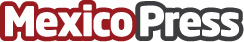 Gerardo Islas, presente con el Modelo Puebla en el Foro de la ONUComo parte del programa del foro, el secretario asiste a las ponencias vinculadas con la medición de pobreza multidimensional, el programa de las Naciones Unidas para el desarrollo y las buenas prácticas en el combate a la pobreza, entre otras actividadesDatos de contacto:Gisela H. ReyesNota de prensa publicada en: https://www.mexicopress.com.mx/gerardo-islas-presente-con-el-modelo-puebla-en Categorías: Nacional Sociedad Solidaridad y cooperación Puebla http://www.mexicopress.com.mx